اليوم العالمي  لمناهضة العنف ضد المرأةأقامت كلية التربية بالزلفي (المبنى الإضافي)  يوم الخميس 23/4/1436هـ ندوة بعنوان (اليوم العالمي  لمناهضة العنف ضد المرأة)بمشاركة كلا" من د/خواطر موسى د/سارة مبارك ,د/تهاني القاسم بحضور عدد من أعضاء هيئة التدريس  والاداريات  والموظفات  والطالبات ..حيث تحدثت  الدكتورة / خواطر موسى عن نظرة الإسلام  للمرأة وتكريمه لها والمحافظة على حقوقها. ومن ثم تحدثت الدكتورة / سارة مبارك عن تعريف العنف ضد المرأة وماهي أنماط العنف وأشكال العنف في إطار العلاقة الاسرية  وكيف قسم علم الاجتماع العنف  , وأن العنف النفسي يعتبر أشد الانواع خطورة ويذكر الباحثون أنه مدمر للذات. كما ألقت الدكتورة/ تهاني القاسم كلمة عن نظام الحماية ضد الايذاء  وعرفت ما هو الايذاء وماذا يهدف  هذا النظام   وتحدد ذلك في عدة محاور منها :تقديم المساعدات والمعالجات والعمل على توفير الرعاية والحماية وضمان توفير الحماية من الايذاء لكافة أنواعه.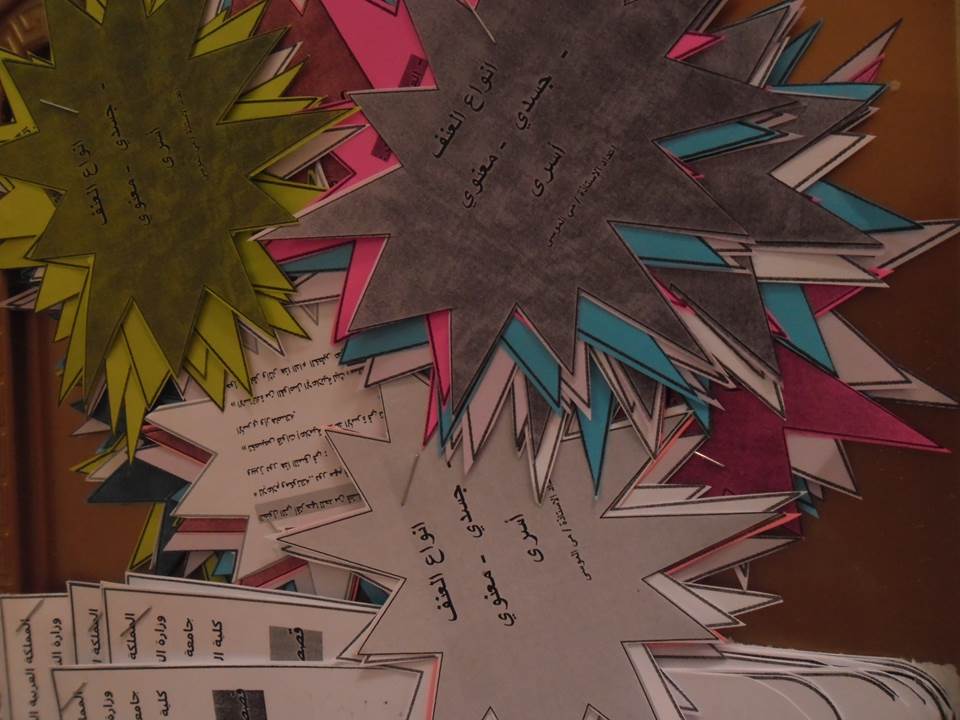 